                                                             T.C.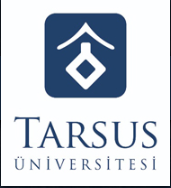                                          TARSUS ÜNİVERSİTESİ                             ÖĞRENCİ İŞLERİ DAİRE BAŞKANLIĞI                              KAYIT SİLDİRME BAŞVURU FORMUTarih: ….. / ….. / 20…..        ÖĞRENCİ İŞLERİ DAİRE BAŞKANLIĞINAAşağıda belirtmiş olduğum nedenle kaydımın silinmesini talep ediyorum. Bilgilerinizi ve gereğini arz ederim.Adı-Soyadı			                                    :………………………………………………….Fak/Ens/YO/MYO/Bölümü/Programı		 :………………………………………………….Öğrenci Numarası		                                    :………………………………………………….T.C. Kimlik / YU Numarası                                    :…………………………………………………..Telefon			                                    :…………………………………………………..e-posta			                                    :…………………………………………………..Adres				:…………………………………………………………………………...                                               …………………………………………………………………………….     Yatay Geçiş Yaptığı                 :………………………………………………………………………………......Üniversite Fak. AdıKayıt Sildirme Nedeni	:                  Kendi İsteği İle Kayıt Sildirme           Yatay Geçiş        Diğer(Açıklama Yapınız):……………………………………………………………………………………………………………………………………………………………………………………………………………                    Teslim Ettiğim Belgeler:Nüfus cüzdanı / Pasaport fotokopisi/ İkamet Tezkeresi FotokopisiÖğrenci kimlik kartı (Öğrenci kimlik kartının kaybedilmesi durumunda gazete ilanı sayfası)										Tarih: …../…../20                                                                                                                                 İmza :Not: 1-Kaydınızın silinmesi durumunda geri alınması mümkün olamamaktadır.         2-İlişki kesecek öğrencilerin kendileri ıslak imzalı olarak ya da vekâlet verdikleri kişiler ile bizzat başvurmaları halinde işlem yapılacaktır.BİRİMLERCE DOLDURULACAK İLİŞKİSİ YOKTUR ONAYIBİRİMLERCE DOLDURULACAK İLİŞKİSİ YOKTUR ONAYIBİRİMLERCE DOLDURULACAK İLİŞKİSİ YOKTUR ONAYIBİRİMİTARİHYETKİLİ KAŞE/İMZA     Fak/Enstitü/YO/MYO ……/……./20Sağlık Kültür ve Spor Daire Başkanlığı                 ……/……./20Kütüphane ve Dökümantasyon Daire Başkanlığı                  ……/……./20